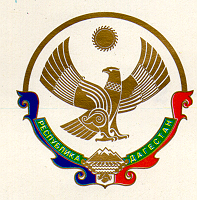 МУНИЦИПАЛЬНОЕ КАЗЕННОЕ УЧРЕЖДЕНИЕ«У П Р А В Л Е Н И Е   О Б Р А З О В А Н И Я»       С Е Р Г О К А Л И Н С К О Г О    Р А Й О Н А368510         с. Сергокала         ул. 317 Стрелковой дивизии, 7            тел.8(8722) 55-17-30ОГРН 1110548000056                           ИНН 0527003198ПРИКАЗ  №48                                                                                          от 19 мая 2023г.О проведении единого республиканского Родительского собрания «Безопасное лето-2023»В целях привлечения внимания родителей к проблеме безопасности детей в период летних каникул, формирования чувства ответственности за безопасность своего ребенка, навыков безопасного поведения детей во время летних каникул, профилактики безопасного поведения детей на дорогах и улицах, на природе, возле водоемов, а также обеспечения безопасности несовершеннолетних в информационно-телекоммуникационной сети «Интернет»ПРИКАЗЫВАЮ:Провести 23 мая 2023 года в 18:00 единое республиканское родительское собрание «Безопасное лето - 2023!» для родителей учащихся образовательных организаций Сергокалинского района.Утвердить программу единого родительского собрания «Безопасное лето - 2023!»(далее - Собрание) согласно приложению к настоящему приказу.Руководителям образовательных организаций Сергокалинского района обеспечить подключение родителей обучающихся образовательных организаций к Собранию по	следующей	ссылке:https://www.youtube.com/live/Wl GxDwzBAY8?feature=share.Рекомендовать руководителям образовательных организаций среднего профессионального образования обеспечить исполнение пункта 3 настоящего приказа.Организовать трансляцию Собрания в режиме видео-конференц-связи с подключением всех образовательных организаций района.Разместить настоящий приказ на официальном сайте МКУ «Управление образования»          6.	Контроль за исполнением настоящего	приказа возложитьна заместителя начальника МКУ «Управление образования»  Лукманова С.Ш.Начальник МКУ «Управление образования»  Сергокалинского района                                                             Исаева Х.НИсполнитель: Лукманова С.Ш.                    Тел: 89654939571Приложение 1 К приказу №48 от 19.05.2023гМКУ «Управление образования»Сергокалинского района18:40 - 19:00	Беседа в форме вопросов-ответовЗавершение родительского собранияСодержание мероприятийСодержание мероприятийСодержание мероприятий12318:00-18:10Приветствие родителей, вступительное словоБУЧАЕВ Яхья Гамидович,министр образования и науки Республики Дагестан18:10-18:20О профилактике детского дорожно-транспортного травматизма и состояния аварийности с участием несовершеннолетнихШАЛАГИН Александр Юрьевичглавный государственный инспектор безопасности дорожного движения УГИБДД Министерства внутренних дел по Республике Дагестан18:20-18:30О профилактике и пропаганде здорового образа жизни среди несовершеннолетнихСЕЙФУДИНОВА Надежда Викторовнаначальник отделения профилактики наркомании Управления по контролю за оборотом наркотиков Министерства внутренних дел по Республике Дагестан, майор полиции18:30-18:40О мерах по обеспечению безопасности детей на водных объектах, на пожарах и о мероприятиях, направленных на предотвращение детской смертностиПРЕДСТАВИТЕЛЬГлавного управления Министерства Российской Федерации по делам гражданской обороны, чрезвычайным ситуациям и ликвидации последствий стихийных бедствий по Республике Дагестан